                                                                                                                                                                                                        О Т К Р Ы Т О Е    А К Ц И О Н Е Р Н О Е     О Б Щ Е С Т В О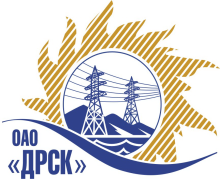 ПРОТОКОЛрассмотрения заявок и выбор победителяСпособ и предмет закупки: открытый запрос предложений (ЭТП) на право заключения договора на выполнение работ: «Землеустроительные работы  по межеванию земельных участков под ВЛ 35 кВ в районе им. Лазо, Хабаровского края» для нужд филиала ОАО «ДРСК» - «Хабаровские электрические сети».  Закупка проводится согласно ГКПЗ 2015г. раздела  9 «Прочие закупки»  № 267  на основании указания ОАО «ДРСК» от  10.11.2014 г. № 286.Плановая стоимость закупки: 2 985 381,36 руб. без учета НДСФорма голосования членов Закупочной комиссии: очная- заочная.ПРИСУТСТВОВАЛИ: постоянно действующая Закупочная комиссия 2-го уровня.ВОПРОСЫ, ВЫНОСИМЫЕ НА РАССМОТРЕНИЕ ЗАКУПОЧНОЙ КОМИССИИ: О признании предложений соответствующими условиям закупки.Об отклонении предложения ОАО «Бирземпроект».О ранжировке предложений.О проведении переторжки.Выбор победителя.ВОПРОС 1 «О признании предложений соответствующими условиям закупки»ОТМЕТИЛИ:Предложения ООО "КИ-Партнер" (680028, Россия, Хабаровский край, г. Хабаровск, ул. Серышева, д. 22, оф. 316), "КомсомольскТИСИЗ" (681000, Россия, Хабаровский край, г. Комсомольск-на-Амуре, ул. Кирова, д. 41), ООО "ОНИКС-М" (630015, г. Новосибирск, ул. Планетная, 30), ООО "Геолайн" (670031, Республика Бурятия, г. Улан-Удэ, ул. Геологическая, д. 28 А), ООО "ПКП "Эталон ДВ" (680011, Хабаровский край, г. Хабаровск, ул. Знамёнщикова, д. 17, оф. 23), ФГУП "Рослесинфорг" (г. Москва) (109316, Россия, г. Москва, Волгоградский пр-т, д. 45, стр. 1) признаются удовлетворяющим по существу условиям закупки. Предлагается принять данные предложения к дальнейшему рассмотрению.ВОПРОС 2 «Об отклонении предложения ОАО «Бирземпроект»»ОТМЕТИЛИ:Предложение ОАО «Бирземпроект» содержит достаточное для отклонения причину, заключающуюся в несоответствии предложения требованиям Закупочной документации, а именно:  требованиям пункта 2.6.7 Закупочной документации и п. 6 Извещения – предложение Участника не соответствовало последней ставке на ЭТП. Предлагается отклонить данное предложения к дальнейшему рассмотрению.ВОПРОС 3  «О ранжировке предложений Участников закупки»ОТМЕТИЛИ:В соответствии с требованиями и условиями, предусмотренными извещением о закупке и Закупочной документацией, предлагается ранжировать предложения следующим образом: ВОПРОС 4 «О проведении переторжки»ОТМЕТИЛИ:Учитывая результаты экспертизы предложений Участников закупки, Закупочная комиссия полагает не целесообразным проведение переторжки. ВОПРОС 5 «Выбор победителя»ОТМЕТИЛИ:На основании вышеприведенной ранжировке предложений предлагается признать Победителем Участника, занявшего первое место, а именно: ООО "КИ-Партнер" (680028, Россия, Хабаровский край, г. Хабаровск, ул. Серышева, д. 22, оф. 316), предложение на общую сумму 950 000,00 руб. без НДС; 1 121 000,00 руб. с НДС. Срок выполнения работ: с момента подписания договора до 30 ноября 2015 г. Условия финансирования: в течение 5 (пяти) дней с момента  передачи Исполнителем документов по акту приемки-передачи и подписания акта выполненных работ. Гарантийный срок: 3 года с даты подписания сторонами акта сдачи – приемки выполненных работ. Срок действия оферты: до 01.03.2015 г.РЕШИЛИ:Признать предложения ООО "КИ-Партнер" (680028, Россия, Хабаровский край, г. Хабаровск, ул. Серышева, д. 22, оф. 316),  ОАО "КомсомольскТИСИЗ" (681000, Россия, Хабаровский край, г. Комсомольск-на-Амуре, ул. Кирова, д. 41), ООО "ОНИКС-М" (630015, г. Новосибирск, ул. Планетная, 30), ООО "Геолайн" (670031, Республика Бурятия, г. Улан-Удэ, ул. Геологическая, д. 28 А),  ООО "ПКП "Эталон ДВ" (680011, Хабаровский край, г. Хабаровск, ул. Знамёнщикова, д. 17, оф. 23), ФГУП "Рослесинфорг" (г. Москва) (109316, Россия, г. Москва, Волгоградский пр-т, д. 45, стр. 1) соответствующими условиям закупки.Отклонить предложение Участника ОАО «Бирземпроект» поскольку выявленное несоответствие является существенным и достаточным для отклонения заявки от дальнейшего участия в Закупочной процедуре.3.  Утвердить ранжировку предложений:1 место: ООО "КИ-Партнер" г. Хабаровск;2 место: ООО "ОНИКС-М" г. Новосибирск;3 место: ООО "Геолайн" г. Улан-Удэ4 место: ООО "ПКП "Эталон ДВ"  г. Хабаровск;5 место: ФГУП "Рослесинфорг" г. Москва;6 место: "КомсомольскТИСИЗ" г. Комосомольск-на-Амуре.4.  Переторжку не проводить.5. Признать Победителем Участника, занявшего первое место, а именно: ООО "КИ-Партнер" (680028, Россия, Хабаровский край, г. Хабаровск, ул. Серышева, д. 22, оф. 316), предложение на общую сумму 950 000,00 руб. без НДС; 1 121 000,00 руб. с НДС. Срок выполнения работ: с момента подписания договора до 30 ноября 2015 г. Условия финансирования: в течение 5 (пяти) дней с момента  передачи Исполнителем документов по акту приемки-передачи и подписания акта выполненных работ. Гарантийный срок: 3 года с даты подписания сторонами акта сдачи – приемки выполненных работ. Срок действия оферты: до 01.03.2015 г.ДАЛЬНЕВОСТОЧНАЯ РАСПРЕДЕЛИТЕЛЬНАЯ СЕТЕВАЯ КОМПАНИЯУл.Шевченко, 28,   г.Благовещенск,  675000,     РоссияТел: (4162) 397-359; Тел/факс (4162) 397-200, 397-436Телетайп    154147 «МАРС»;         E-mail: doc@drsk.ruОКПО 78900638,    ОГРН  1052800111308,   ИНН/КПП  2801108200/280150001№ 39/ПрУ-ВП             город  Благовещенск18.12.2014г.дата вступления в силу12.12.2014 г.дата подписанияМесто в ранжировкеНаименование и адрес участникаЦена и иные существенные условияКоличество баллов1 местоООО "КИ-Партнер" (680028, Россия, Хабаровский край, г. Хабаровск, ул. Серышева, д. 22, оф. 316)Цена: 950 000,00 руб. без НДС; 1 121 000,00 руб. с НДССрок выполнения работ: с момента подписания договора до 30 ноября 2015 г.Условия финансирования: в течение 5 (пяти) дней с момента  передачи Исполнителем документов по акту приемки-передачи и подписания акта выполненных работ.Гарантийный срок: 3 года с даты подписания сторонами акта сдачи – приемки выполненных работ.Срок действия оферты: до 01.03.2015 г.3,002 местоООО "ОНИКС-М" (630015, г. Новосибирск, ул. Планетная, 30)Цена: 1 805 842,50 руб. без НДС; 2 130 894,15 руб. с НДССрок выполнения работ: с момента подписания договора до 30 ноября 2015 г.Условия финансирования: в течение 5 дней с момента  передачи Исполнителем документов по акту приемки-передачи и подписания акта выполненных работ.Срок действия оферты: до 06.02.2015 г.3,003 местоООО "Геолайн" (670031, Республика Бурятия, г. Улан-Удэ, ул. Геологическая, д. 28 А)Цена: 2 092 653,00 руб. без НДС ; (НДС не облагается)Срок выполнения работ: с момента подписания договора до 30 ноября 2015 г.Условия финансирования: в течение 5 дней с момента  передачи Исполнителем документов по акту приемки-передачи и подписания акта выполненных работ.Срок действия оферты: до 28.02.2015 г.3,004 местоООО "ПКП "Эталон ДВ" (680011, Хабаровский край, г. Хабаровск, ул. Знамёнщикова, д. 17, оф. 23)Цена: 2 300 000,00 руб. без НДС; 2 714 000,00 руб. с НДССрок выполнения работ: с момента подписания договора до 25 ноября 2015 г.Условия финансирования: в течение 5 дней с момента  передачи Исполнителем документов по акту приемки-передачи и подписания акта выполненных работ.Срок действия оферты: до 01.04.2015 г.3,005 местоФГУП "Рослесинфорг" (г. Москва) (109316, Россия, г. Москва, Волгоградский пр-т, д. 45, стр. 1)Цена: 2 423 940,18 руб.  без НДС; 2 860 249,41 руб. с НДССрок выполнения работ: до 09 ноября 2015 г.Условия финансирования: в течение 5 (пяти)дней с момента  передачи Исполнителем документов по акту приемки-передачи и подписания акта выполненных работ.Срок действия оферты: до 31.01.2015 г.3,006 местоОАО "КомсомольскТИСИЗ" (681000, Россия, Хабаровский край, г. Комсомольск-на-Амуре, ул. Кирова, д. 41)Цена: 1 440 677,97 руб. без НДС; 1 700 000,00 руб. с НДССрок выполнения работ: с момента подписания договора до 30 ноября 2015 г.Условия финансирования: в течение 5 (пяти) дней с момента  передачи Исполнителем документов по акту приемки-передачи и подписания акта выполненных работ.Срок действия оферты: до 28.01.2015 г.2,79Ответственный секретарьТехнический секретарь________________________________________________О.А. МоторинаТ.В. Коротаева